DAGSORDEN TIL EKSTRAORDINÆRT BEBOERMØDE27-03-2018 - 19:00 - TarmenAntal til stede: 211. Valg af dirigent og referent.Dirigent: JulieReferent: Daniel2. Formandens beretning.Se punkt 33. Meddelelser fra beboerrådet.Cykelskuret er færdigt, men godkendelsen fra kommunen mangler stadig. Ombygningen af haven er desværre blevet forsinket grundet frosten i marts måned.Vuggestuen er klar til brug, internet kommer desværre først op i august måned, da der er problemer med vores udbyder.Kollegiet har købt en hjertestarteren, den bliver sat op i opgang B.Ombygning af kollegiekøkkener kommer til at foregå over flere år, da der er sat penge af til projektet løbende.Skimmelsvamp forsøget bliver startet snart, hvor en ekstra mur indvendigt vil blive sat op på skimmelramte vægge.Motionsrummet bliver udvidet og musikrummet bliver flyttet det er endnu udvist hvor det kommer. Erik har overtaget ansvaret for motionsrummet. Beboerrådet har hævet rådighedsbeløbet så der er øget mulighed for fede initiativer på kollegiet. 4. Fremlæggelse og godkendelse regnskabsåret 2018/2019.Julie fremlægger regnskabet. Der blev spurgt ind til afskrivning som er øget grundet cykelskuret og Lejeforhøjelsen der er på 102.000 kr. cirka svarende til 55 kroner pr. lejlighed og 24 kroner pr. kollegieværelse.Regnskabet blev godkendt enstemmigt 5. Valg til beboerrådet.Der mangler nye kræfter i beboerrådet. Malene Frederiksen træder ud af beboerrådet, og bliver suppleant.Ditte Frederiksen bliver valgt ind som medlem af beboerrådet. Personlige suppleanter, valgperiode mm kan ses i bilag 1.6. Valg til bestyrelseDa Malene trækker som sig som medlem af beboerrådet, mister Malene sin bestyrelsespost. Julie Nielsen som er 1. suppleant bliver valgt ind i stedet for Malene, og overtager hendes mandat som udløber 31.10.19. Malene bliver valgt som 2. suppleant for bestyrelsen.Morten Hauvik genvælges frem til 31.10.18 i bestyrelsen, hvor mandatet igen vil komme til afstemning. Jf reglerne om valg af et medlem om året. Bestyrelsen ser således ud:
Medlem 	Morten Hauvik         	Til 31. oktober 18.
Medlem 	Julie Nielsen		Til 31. oktober 19.
1. Suppleant	Heidi Jakobsen	Til 31. oktober 19.
2. Suppleant	Malene Frederiksen	Til 31. oktober 19.7. Nyt fra udvalg.Birgitte præsenterer udvalgene.Festudvalget søger nye medlemmer og siger tak for en fed fastelove fest!Hyggeudvalget er oppe og køre igen, kommende quizaften, søger altid nye folk.Haveudvalget går i gang i næste weekend med at gøre klar oppe i drivhuset - alle er selvfølgelig velkommen til at deltage.Torsdagsbaren er gået lidt i dvale, og vil rigtig gerne have nye medlemmer, hvis baren skal overleve fremadrettet. Bryggerlauget er genopstået og har brygget to forskellige øl og der er altid plads til flere medlemmer. 8. Evt.Cykelværkstedet åbner officielt den 5. april. Husk alle køkkener har en gratis fest om åretBilag 1 – Beboerrådet og bestyrelsen fra 01.04.18: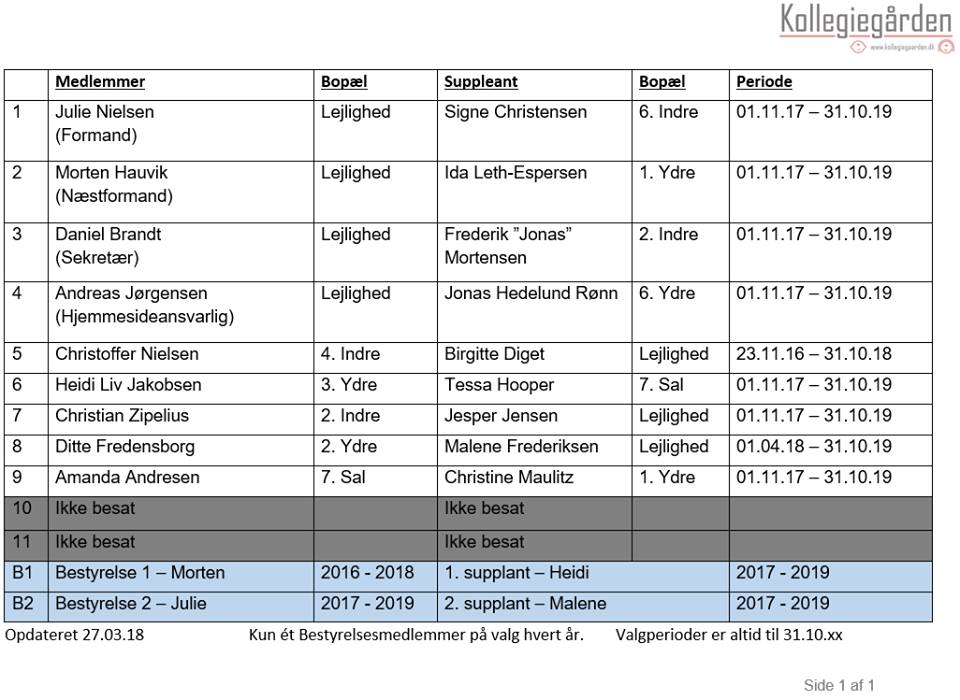 